Name: ______________________CLASSIFICATION NOTES		Chapter 18 		SOL.1adelm3b4c56adeHow do we identify and name all living organisms?We use a classification system which is a way to organize all organisms into specific groupsCommon Name vs Scientific Name	What is wrong with using common names to classify organisms? ________________________________________________________________________________Carolus LinnaeusFirst to develop a ______ word naming system called _______________________________________________Each ____________________________ is assigned a ____ part scientific nameThe first word is the  ________________________ of the organismIt must be ___________________________________The second word is the  __________________________ name of the organismIt must be ___________________________The entire scientific name is _____________________ or ______________________Why does every organism have a scientific name: _____________________________________________                _____________________________________________________________________________________Examples: ________________________________________________________________________________Over time _________________________________________________ wasn’t enoughScientists found that we must ___________________________ organisms into _________________ groupsThe goal of ______________________________ (classification) is to organize living things into groups that have ____________________________ meaningThese groups are called ____________________This is a hierarchical classification system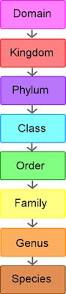 = this is the _____________________ and most ______________________ of groups = these are related groups of ____________ that are different but share important ________________________= these are related _________________________= these are closely related __________________________= these consist of several related _________________ (_______________) = a groups of ________________ that are closely related and share a common ___________________= the specific organism (group of organisms that are capable of producing _______________ offspring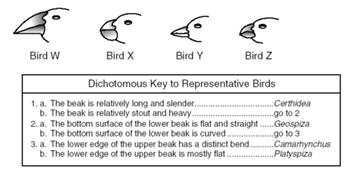 Dichotomous key: __________________________________________________________________________________________________________________________________Section 2  	Modern Evolutionary Classification		Page 490_____________________________: the evolutionary history of a speciesThe goal of ___________________________ is to group species into ________________ categories that reflect lines of ______________________________ descent rather than overall ___________________________ and differences____________________________________:  this links groups of _______________________ by showing how evolutionary lines ______________________________ off from common _______________________________	What is a node? _______________________________________________________________________		This demonstrates where derived characteristics began		AKA: _____________________________________________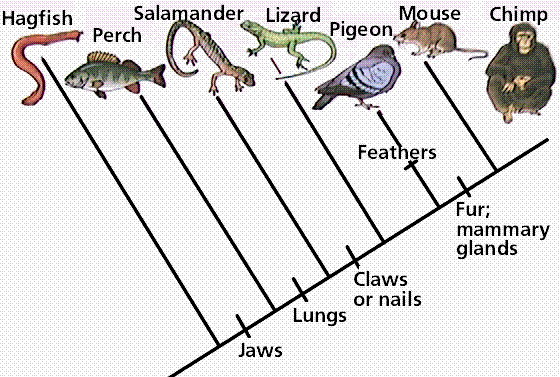 Section 3	 Building the Tree of Life Linnaeus started with only ____________________ groups back in the 1700’s: _______________________ or __________________But over time different types of organisms were found and the classification system needed to be changed~The Modern Classification of all living organisms~Viruses: a ____________________surrounded by a ______________________ and is considered to be ____________________________ and not part of the biological classification systemDOMAINS Key Characteristics about each domainDOMAIN BACTERIAKingdom BacteriaDOMAIN ARCHEAKingdom ArchaeaDOMAIN EUKARYAKingdom Protists, Kingdom Fungi, Kingdom Plantae, Kingdom AnimaliaCell TypeNumber of CellsCell wallsNutritionMobility2 Specific ExamplesKINGDOMBACTERIAKINGDOMARCHAEAKINGDOMPROTISTIAKINGDOMFUNGIKINGDOMPLANTAEKINGDOMANIMALIA